Map of Africa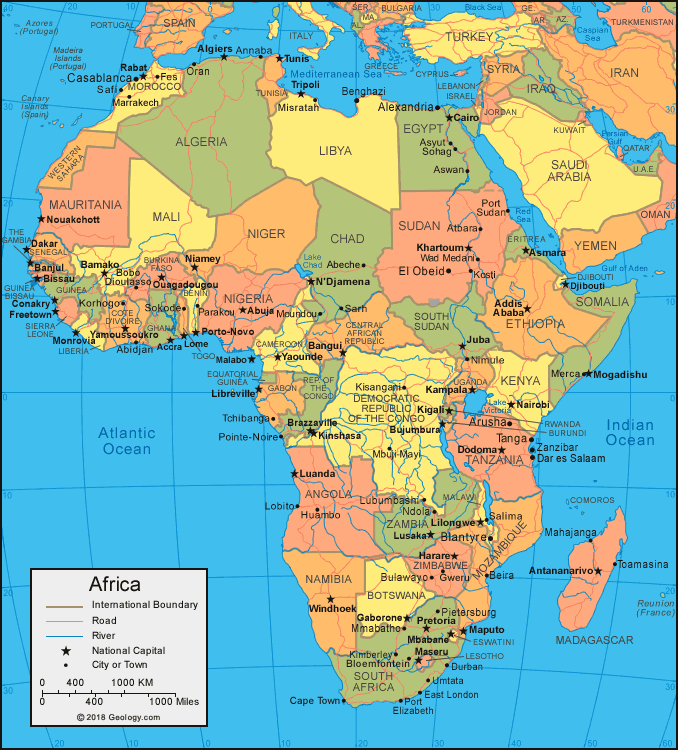 